PID – 16.4. – 1 satTJELOVJEŽBA Ponajprije pogledaj ponuđene plakate koje su izradi tvoji prijatelji i ispričaj što od toga znaš i radiš, što je i tvoja pravilna životna navika !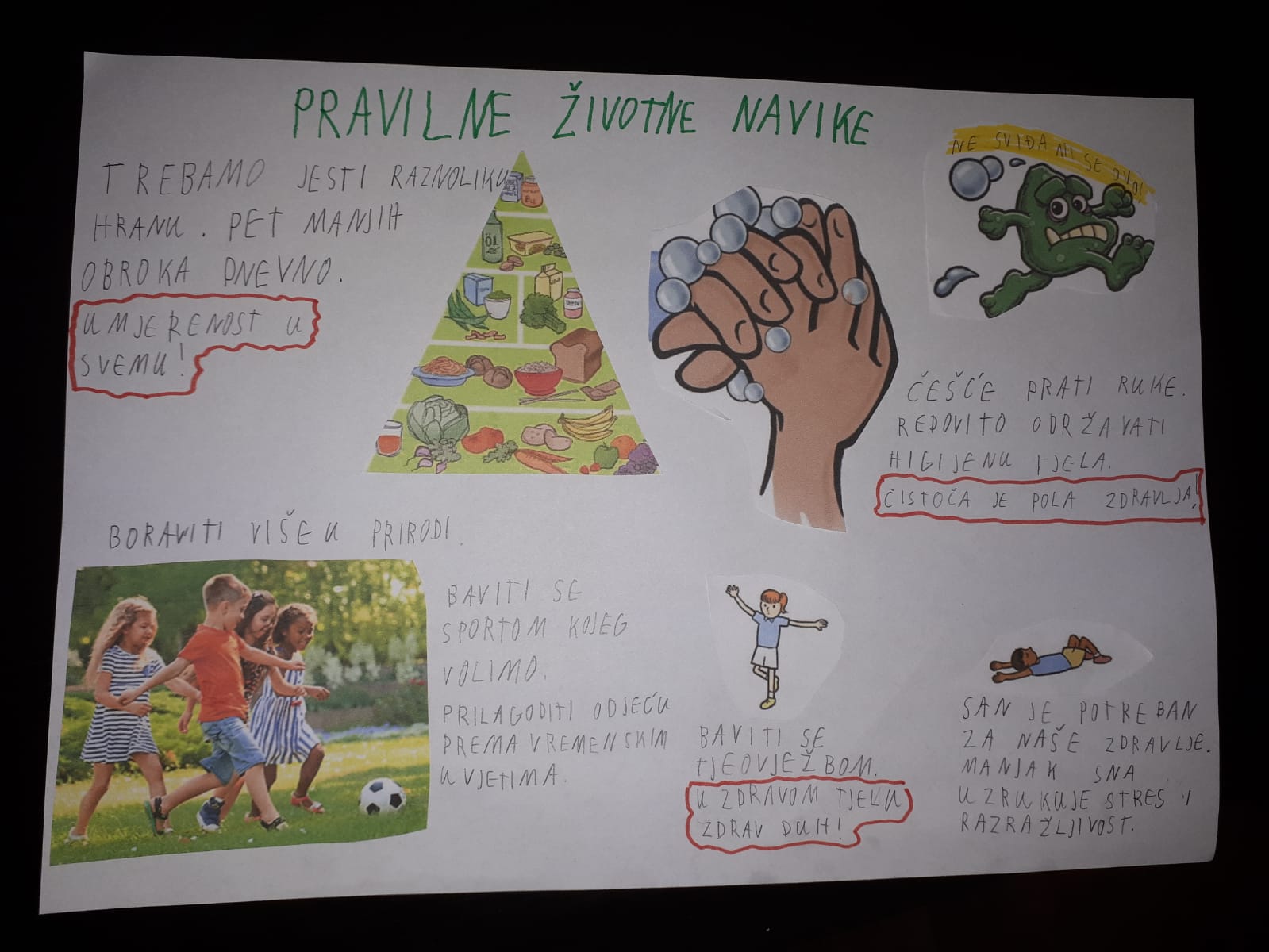 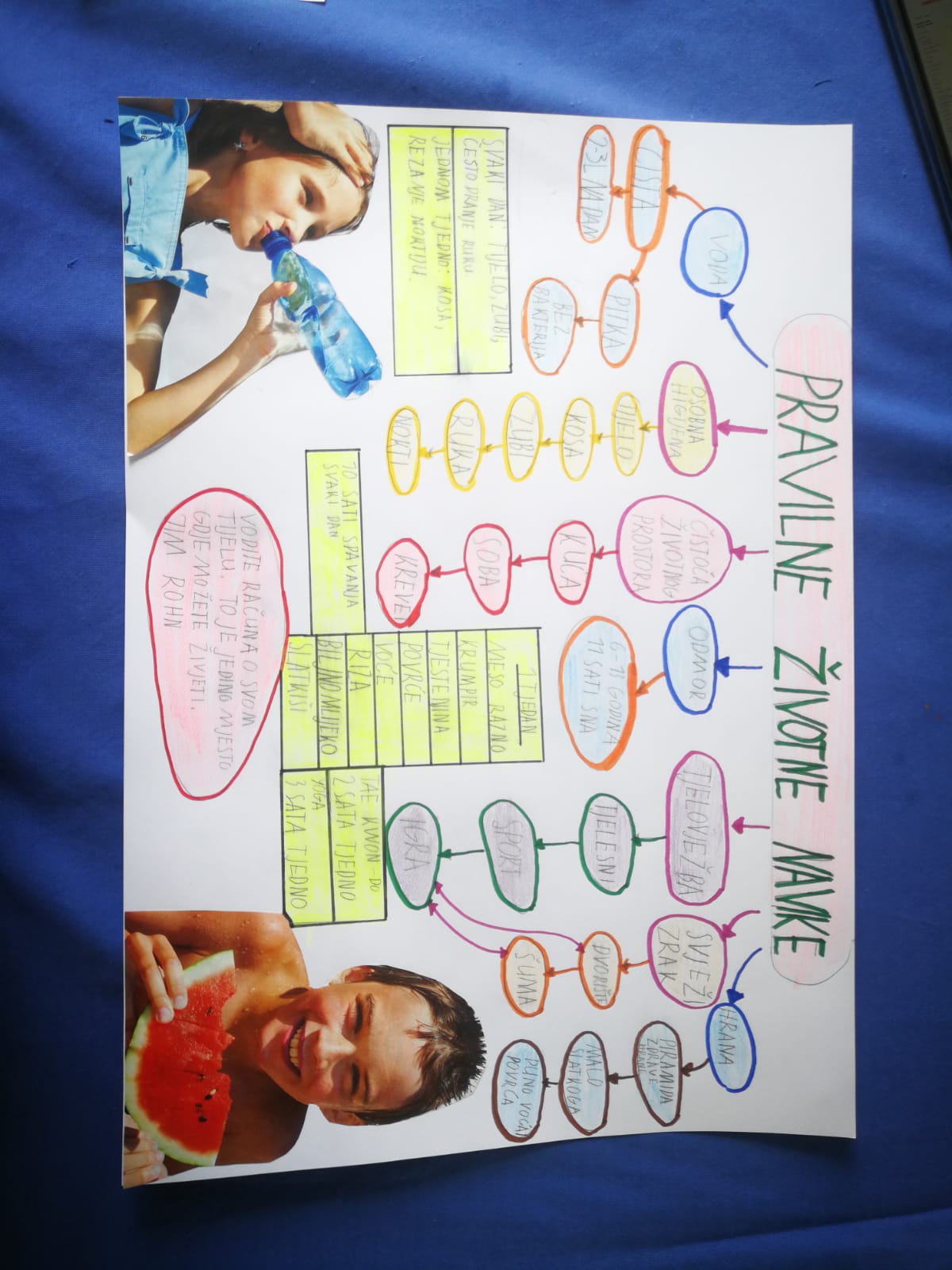 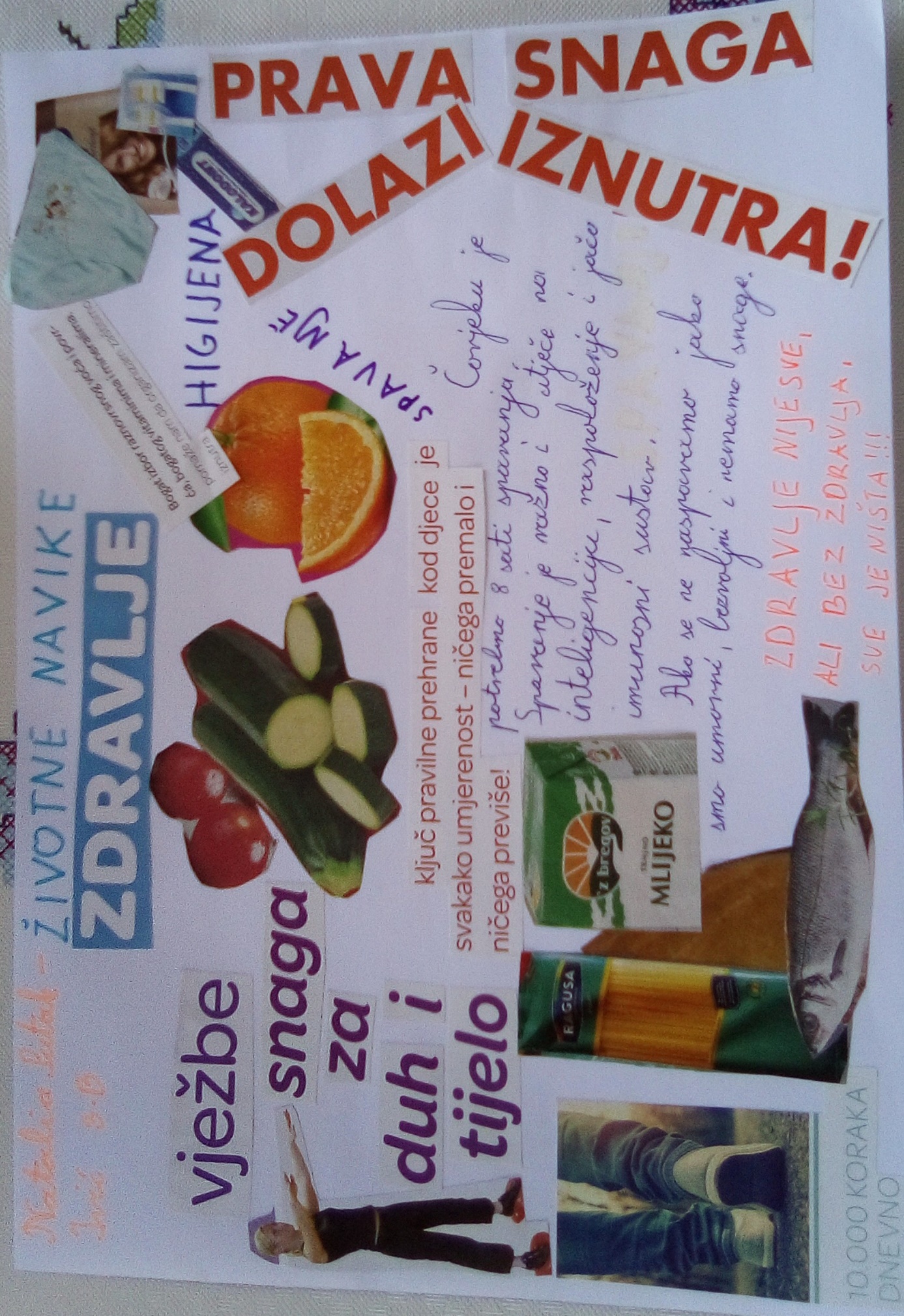 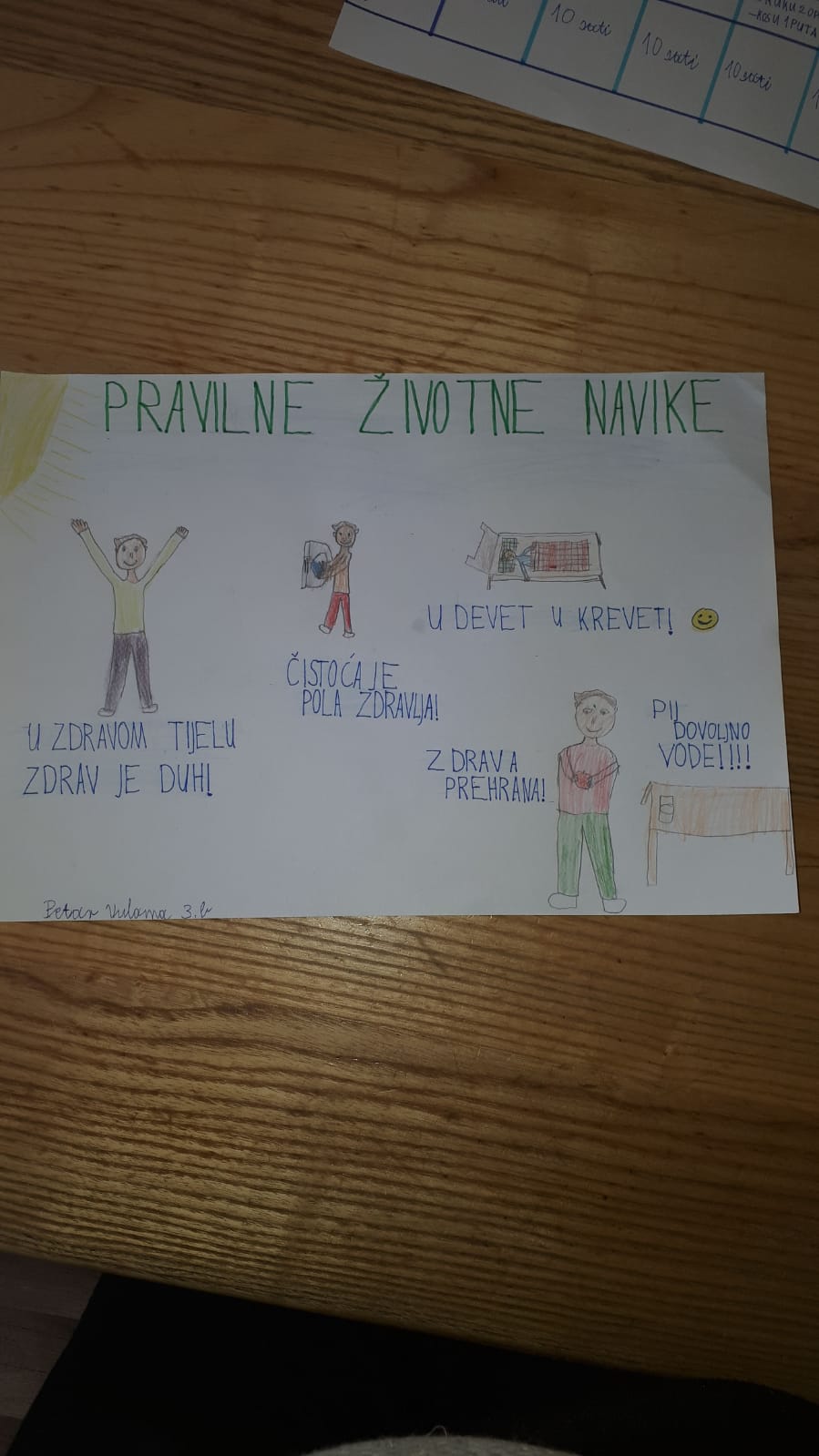 PORAZGOVARAJMO I UTVRDIMO :– korisnost tjelovježbeZašto nam tjelovježba koristi? Kakav je utjecaj tjelovježbe na nas i rad naših organa?       2. – disanjeJe li svejedno kako dišemo za vrijeme tjelovježbe? Kako trebamo disati? … Pokaži.       3.  – uvjeti za tjelovježbuKada je najbolje vježbati? Zašto nije dobro jesti neposredno prije vježbanja? Je li sada pogodno vrijeme za vježbanje? Što je potrebno unositi u organizam tijekom vježbe? Zašto? Kako se osjećamo nakon vježbe? Zašto smo znojni? Moramo li i tada voditi brigu o higijeni? Što najmanje možemo učiniti, ako nismo u prilici tuširati se?      4. – vježbeŠto je sve potrebno razgibati? Kako to obično činimo? Na koji još način to možemo učiniti? Nije katastrofa ako si nešto zaboravio/zaboravila ili nisi znao/znala.O svemu tome ponovno ponovimo u udžbeniku  10.-11. str.Pročitaj tekst!Provježbaj uz slike !Zadatak :U bilježnicu napiši naslov „Tjelovježba“ , a zatim pismo svom prijatelju u kojem ćeš mu objasniti zašto i kako treba vježbati, kako disati, što treba nadoknađivati tijekom vježbanja i kako održavati higijenu nakon vježbanja !